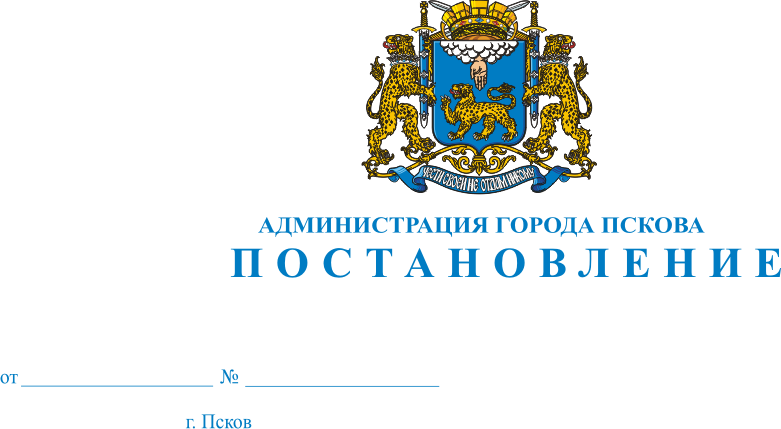 О внесении изменений в постановление Администрации города Пскова                 от 03 декабря 2021 г. № 1792 «Об утверждении муниципальной программы «Повышение уровня благоустройства и улучшение санитарного состояния» В целях приведения финансового обеспечения и содержания муниципальной программы в соответствие с решением Псковской городской Думы от 28 апреля 2023 г. № 204 «О внесении изменений в решение Псковской городской Думы от 24 декабря 2021 г. № 150 «О бюджете города Пскова на 2023 год и плановый период 2024 и 2025 годов», с пунктом 5 части 1 статьи 16 Федерального закона от 06 октября 2003 года № 131-ФЗ «Об общих принципах организации местного самоуправления в Российской Федерации»,                                           в соответствии со статьей 179 Бюджетного кодекса Российской Федерации, статьей 62 Положения о бюджетном процессе в муниципальном образовании «Город Псков», утвержденного решением Псковской городской Думы                              от 27 февраля 2013 года № 432, постановлением Администрации города Пскова от 13 февраля 2014 г. № 232 «Об утверждении Порядка разработки, формирования, реализации и оценки эффективности муниципальных программ города Пскова», руководствуясь статьями 28 и 32 Устава муниципального образования «Город Псков», Администрация города ПсковаПОСТАНОВЛЯЕТ:1. Внести в приложение к постановлению Администрации города Пскова от 03 декабря 2021 г. № 1792 «Муниципальная программа «Повышение уровня благоустройства и улучшение санитарного состояния» следующие изменения:в разделе  «Паспорт муниципальной программы «Повышение уровня благоустройства и улучшение санитарного состояния»:а) строку «Участники программы»  изложить в следующей редакции:«                                                                                                                          »;б) таблицу «Источники финансирования МП, в том числе по годам:» изложить в следующей редакции:«»;Приложение 1 к МП «Повышение уровня благоустройства                              и улучшение санитарного состояния» «Целевые индикаторы муниципальной программы «Повышение уровня благоустройства и улучшение санитарного состояния» изложить в новой редакции:«Приложение 1к МП «Повышение уровня благоустройстваи улучшение санитарного состояния»Целевые индикаторы муниципальной программы«Повышение уровня благоустройства и улучшениесанитарного состояния»»;Приложение 2 «Перечень подпрограмм, включенных в состав МП «Повышение уровня благоустройства и улучшение санитарного состояния» к МП «Повышение уровня благоустройства и улучшение санитарного состояния» изложить в следующей редакции:«Приложение 2к МП «Повышение уровня благоустройстваи улучшение санитарного состояния»Перечень подпрограмм, включенных в состав МП «Повышение уровня благоустройства и улучшение санитарного состояния»».2. В Приложение 3 «Подпрограмма 1 «Обеспечение санитарного благополучия населения» к муниципальной программе «Повышение уровня благоустройства и улучшение санитарного состояния» внести следующие изменения:1) в разделе I «Паспорт подпрограммы «Обеспечение санитарного благополучия населения» внести следующие изменения:а) строку «Участники подпрограммы» изложить в следующей редакции:«»;б) таблицу «Источники и объемы финансирования подпрограммы, в том числе по годам:» изложить в следующей редакции:«»;2) Приложение 1 «Перечень основных мероприятий и сведения об объемах финансирования подпрограммы 1 к подпрограмме 1 «Обеспечение санитарного благополучия населения» изложить в новой редакции:«Приложение 1к подпрограмме 1«Обеспечение санитарногоблагополучия населения»Переченьосновных мероприятий и сведения об объемах финансирования подпрограммы 1 «Обеспечение санитарного благополучия населения»».3. В Приложение 4 «Подпрограмма 2 «Благоустройство города для комфортного и безопасного проживания граждан» к муниципальной программе «Повышение уровня благоустройства и улучшение санитарного состояния» внести следующие изменения:1) в разделе I «Паспорт подпрограммы «Благоустройство города                         для комфортного и безопасного проживания граждан» внести следующие изменения:а) строку «Участники подпрограммы» изложить в следующей редакции:«»;б) таблицу «Источники и объемы финансирования подпрограммы, в том числе по годам:» изложить в следующей редакции:«»;в разделе 4 «Характеристика основных мероприятий подпрограммы»  после строки «2) технологическое присоединение объектов уличного освещения» дополнить строкой следующего содержания: дополнить строкой 3) следующего содержания: «3) Устройство архитектурной подсветки города.»;Приложение 1 «Перечень основных мероприятий и сведения                            об объемах финансирования подпрограммы 2 «Благоустройство города                          для комфортного и безопасного проживания граждан» к подпрограмме                           2 «Благоустройство города для комфортного и безопасного проживания граждан» изложить в следующей редакции:«Приложение 1к подпрограмме 2«Благоустройство города для комфортногои безопасного проживания граждан»Переченьосновных мероприятий и сведения об объемах финансированияподпрограммы 2 «Благоустройство города для комфортногои безопасного проживания граждан»».4. Настоящее постановление вступает в силу с момента официального опубликования.5. Опубликовать настоящее постановление в газете «Псковские новости» и разместить на официальном сайте муниципального образования «Город Псков» в сети Интернет.6. Контроль за исполнением настоящего постановления возложить                     на первого заместителя Главы Администрации города Пскова Иванову И.В.И. п. Главы города Пскова                                                                 И.В. ИвановаУчастники программыУправление городского хозяйства Администрации города Пскова, (УГХ)Управление строительства и капитального ремонта Администрации города Пскова, (УСиКР)Управление по градостроительной деятельности Администрации города Пскова, (УГД)МКУ г. Пскова «Служба благоустройства города» (СБГ)МКУ г. Пскова «Специализированная служба» (СС)МКУ г. Пскова «Стройтехнадзор» (Стн)МКУ г. Пскова «Специализированный заказчик» (СЗ)Источники финансирования МП, в том числе по годам:Расходы (тыс. руб.)Расходы (тыс. руб.)Расходы (тыс. руб.)Расходы (тыс. руб.)Расходы (тыс. руб.)Расходы (тыс. руб.)Расходы (тыс. руб.)Источники финансирования МП, в том числе по годам:2022 год2023 год2024 год2025 год2026 год2027 годИтогоместный бюджет352600,9290278,5284577,5283852,0251626,0251626,01714560,9областной бюджет10617,57606,4995,0995,020213,9федеральный бюджет178344,9178344,9356689,8внебюджетные средства0Всего по программе:541563,3476229,8285572,5284847,0251626,0251626,02091464,6N п/пНаименование целевого показателя (индикатора)Ед. измеренияЗначения целевых показателей (индикаторов) по годамЗначения целевых показателей (индикаторов) по годамЗначения целевых показателей (индикаторов) по годамЗначения целевых показателей (индикаторов) по годамЗначения целевых показателей (индикаторов) по годамЗначения целевых показателей (индикаторов) по годамЗначения целевых показателей (индикаторов) по годамЗначения целевых показателей (индикаторов) по годамНаименование целевого показателя МП, на достижение которого оказывает влияние индикатор ПП (отд. меропр.)Принадлежность показателя к показателям Стратегии 2030 (ПМРС-2030), Указам Президента РФ, к оценке эффективности деятельности ОМСУN п/пНаименование целевого показателя (индикатора)Ед. измеренияотчетный годтекущий 2021 год2022 год2023 год2024 год2025 год2026 год2027 годНаименование целевого показателя МП, на достижение которого оказывает влияние индикатор ПП (отд. меропр.)Принадлежность показателя к показателям Стратегии 2030 (ПМРС-2030), Указам Президента РФ, к оценке эффективности деятельности ОМСУ12345678910111213Муниципальная программа «Повышение уровня благоустройства и улучшение санитарного состояния»Муниципальная программа «Повышение уровня благоустройства и улучшение санитарного состояния»Муниципальная программа «Повышение уровня благоустройства и улучшение санитарного состояния»Муниципальная программа «Повышение уровня благоустройства и улучшение санитарного состояния»Муниципальная программа «Повышение уровня благоустройства и улучшение санитарного состояния»Муниципальная программа «Повышение уровня благоустройства и улучшение санитарного состояния»Муниципальная программа «Повышение уровня благоустройства и улучшение санитарного состояния»Муниципальная программа «Повышение уровня благоустройства и улучшение санитарного состояния»Муниципальная программа «Повышение уровня благоустройства и улучшение санитарного состояния»Муниципальная программа «Повышение уровня благоустройства и улучшение санитарного состояния»Муниципальная программа «Повышение уровня благоустройства и улучшение санитарного состояния»Муниципальная программа «Повышение уровня благоустройства и улучшение санитарного состояния»Муниципальная программа «Повышение уровня благоустройства и улучшение санитарного состояния»1Количество мероприятий, выполненных для улучшения экологического состояния окружающей средыЕд.45686666X2Численность населения, качество жизни которого улучшится в связи с ликвидацией и рекультивацией объектов накопленного вреда окружающей средеТыс. чел.210,3XПМРС-20303Доля озелененных территорий общего пользования, комплексное содержание которых осуществляется, в общей площади зон рекреационного назначения озелененных территорий городапроцент2020211922222222XПМРС-2030Подпрограмма 1 «Обеспечение санитарного благополучия населения»Подпрограмма 1 «Обеспечение санитарного благополучия населения»Подпрограмма 1 «Обеспечение санитарного благополучия населения»Подпрограмма 1 «Обеспечение санитарного благополучия населения»Подпрограмма 1 «Обеспечение санитарного благополучия населения»Подпрограмма 1 «Обеспечение санитарного благополучия населения»Подпрограмма 1 «Обеспечение санитарного благополучия населения»Подпрограмма 1 «Обеспечение санитарного благополучия населения»Подпрограмма 1 «Обеспечение санитарного благополучия населения»Подпрограмма 1 «Обеспечение санитарного благополучия населения»Подпрограмма 1 «Обеспечение санитарного благополучия населения»Подпрограмма 1 «Обеспечение санитарного благополучия населения»Подпрограмма 1 «Обеспечение санитарного благополучия населения»1.1Доля отходов, вывезенных с несанкционированных мест размещения отходов в общем объеме отходов, вывезенных с муниципальных территорий города Псковапроцент15132423,119,517,417,417,4Количество мероприятий, выполненных для улучшения экологического состояния окружающей среды1.2Наличие актов (или иных документов) о проведенных контрольных мероприятиях по выявлению очагов произрастания борщевика Сосновского на территориях, обязанности по содержанию которых, в соответствии с правилами благоустройства города не возложены на муниципалитет (1 - да, 0 - нет)(1 - да,0 - нет)11111111Количество мероприятий, выполненных для улучшения экологического состояния окружающей средыПодпрограмма 2 «Благоустройство города для комфортного и безопасного проживания граждан»Подпрограмма 2 «Благоустройство города для комфортного и безопасного проживания граждан»Подпрограмма 2 «Благоустройство города для комфортного и безопасного проживания граждан»Подпрограмма 2 «Благоустройство города для комфортного и безопасного проживания граждан»Подпрограмма 2 «Благоустройство города для комфортного и безопасного проживания граждан»Подпрограмма 2 «Благоустройство города для комфортного и безопасного проживания граждан»Подпрограмма 2 «Благоустройство города для комфортного и безопасного проживания граждан»Подпрограмма 2 «Благоустройство города для комфортного и безопасного проживания граждан»Подпрограмма 2 «Благоустройство города для комфортного и безопасного проживания граждан»Подпрограмма 2 «Благоустройство города для комфортного и безопасного проживания граждан»Подпрограмма 2 «Благоустройство города для комфортного и безопасного проживания граждан»Подпрограмма 2 «Благоустройство города для комфортного и безопасного проживания граждан»Подпрограмма 2 «Благоустройство города для комфортного и безопасного проживания граждан»2.1Площадь озелененных территорий общего пользования, комплексное содержание которых осуществляется в текущем годуга280,0273,0336,1314360,0360,0360,0360,0Доля озелененных территорий общего пользования, комплексное содержание которых осуществляется, в общей площади зон рекреационного назначения озелененных территорий городаСтратегия 20302.2Доля светильников, обеспечивающих нормативную освещенность города в общем количестве светильников Псковской городской сетипроцент82,583858687888889Количество мероприятий, выполненных для улучшения экологического состояния окружающей средыN п/пНаименование подпрограммОтветственный исполнитель (соисполнитель или участник программы)Срок реализацииОбъем финансирования по годам (тыс. рублей)Объем финансирования по годам (тыс. рублей)Объем финансирования по годам (тыс. рублей)Объем финансирования по годам (тыс. рублей)Объем финансирования по годам (тыс. рублей)Объем финансирования по годам (тыс. рублей)Объем финансирования по годам (тыс. рублей)Ожидаемый результат (краткое описание)N п/пНаименование подпрограммОтветственный исполнитель (соисполнитель или участник программы)Срок реализациивсего2022год2023год2024год2025год2026год2027годОжидаемый результат (краткое описание)1234567891011121Подпрограмма 1 "Обеспечение санитарного благополучия населения"УГХ, СБГ,СЗ2022 - 2027451095,8204545,5197856,314045,014045,010302,010302,0К 2027 году разработана современная система управления ТБО. В этой инфраструктуре отсутствуют контейнеры старого образца, оборудовано достаточное количество быстромодульных стационарных площадок со специализированными контейнерами для раздельного сбора мусора, большая часть которого направляется на вторичную переработку. Количество контейнерных площадок обеспечивает условия для отсутствия несанкционированных свалок. Обеспечена безопасность населения города от неблагоприятного воздействия безнадзорных животных и распространения борщевика Сосновского. В городской черте отсутствуют объекты размещения отходов. На 70% снижена концентрация грязи и отходов на улицах города2Подпрограмма 2«Благоустройство города для комфортного и безопасного проживания граждан»УГХ,УСиКР,УГД, СБГ; СС, Стн, СЗ2022 - 20271640368,8337017,8278373,5271527,5270802,0241324,0241324,0К 2027 году повышена привлекательность водного пространства и прибрежных территорий. Обеспечен безопасный и комфортный доступ к паркам, водным пространствам, районам и зонам с высокой рекреационной и природоохранной ценностью.Итого по программе2091464,6541563,3476229,8285572,5284847,0251626,00251626,00Участники подпрограммыУправление городского хозяйства Администрации города Пскова (УГХ),МКУ г. Пскова «Служба благоустройства города» (СБГ)МКУ г. Пскова «Специализированный заказчик» (СЗ)Источники и объемы финансирования подпрограммы, в том числе по годам:Расходы (тыс. руб.)Расходы (тыс. руб.)Расходы (тыс. руб.)Расходы (тыс. руб.)Расходы (тыс. руб.)Расходы (тыс. руб.)Расходы (тыс. руб.)Источники и объемы финансирования подпрограммы, в том числе по годам:202220232024202520262027Итогоместный бюджет18129,113850,513050,013050,010302,010302,078683,6областной бюджет8071,55660,9995,0995,015722,4федеральный бюджет178344,9178344,9356689,80внебюджетные средства0Всего по подпрограмме:204545,5197856,314045,014045,010302,010302,0451095,8Наименование основного мероприятия подпрограммыСрок реализации основного мероприятияОбъем финансирования(тыс. рублей)В том числе за счет средствВ том числе за счет средствВ том числе за счет средствВ том числе за счет средствИсполнитель основного мероприятияОжидаемый результат выполнения основного мероприятия на конец срока действияПоказатели (индикаторы) результативности выполнения основных мероприятий, по годам реализацииПоказатели (индикаторы) результативности выполнения основных мероприятий, по годам реализацииПоказатели (индикаторы) результативности выполнения основных мероприятий, по годам реализацииСвязь основных мероприятий с показателями муниципальной программы и подпрограммыНаименование основного мероприятия подпрограммыСрок реализации основного мероприятияОбъем финансирования(тыс. рублей)Федеральный бюджетОбластной бюджетМестный бюджетВнебюджетные источникиИсполнитель основного мероприятияОжидаемый результат выполнения основного мероприятия на конец срока действияПоказатели (индикаторы) результативности выполнения основных мероприятий, по годам реализацииПоказатели (индикаторы) результативности выполнения основных мероприятий, по годам реализацииПоказатели (индикаторы) результативности выполнения основных мероприятий, по годам реализацииСвязь основных мероприятий с показателями муниципальной программы и подпрограммыНаименование основного мероприятия подпрограммыСрок реализации основного мероприятияОбъем финансирования(тыс. рублей)Федеральный бюджетОбластной бюджетМестный бюджетВнебюджетные источникиИсполнитель основного мероприятияОжидаемый результат выполнения основного мероприятия на конец срока действияНаименование и единица измеренияЗначения по годам реализацииЗначения по годам реализацииСвязь основных мероприятий с показателями муниципальной программы и подпрограммыНаименование основного мероприятия подпрограммыСрок реализации основного мероприятияОбъем финансирования(тыс. рублей)Федеральный бюджетОбластной бюджетМестный бюджетВнебюджетные источникиИсполнитель основного мероприятияОжидаемый результат выполнения основного мероприятия на конец срока действияНаименование и единица измеренияПоказатель 1Показатель 2Связь основных мероприятий с показателями муниципальной программы и подпрограммы12345678910111213Подпрограмма 1 «Обеспечение санитарного благополучия населения»Подпрограмма 1 «Обеспечение санитарного благополучия населения»Подпрограмма 1 «Обеспечение санитарного благополучия населения»Подпрограмма 1 «Обеспечение санитарного благополучия населения»Подпрограмма 1 «Обеспечение санитарного благополучия населения»Подпрограмма 1 «Обеспечение санитарного благополучия населения»Подпрограмма 1 «Обеспечение санитарного благополучия населения»Подпрограмма 1 «Обеспечение санитарного благополучия населения»Подпрограмма 1 «Обеспечение санитарного благополучия населения»Подпрограмма 1 «Обеспечение санитарного благополучия населения»Подпрограмма 1 «Обеспечение санитарного благополучия населения»Подпрограмма 1 «Обеспечение санитарного благополучия населения»Подпрограмма 1 «Обеспечение санитарного благополучия населения»Задача 1. «Поддержание города в чистоте и развитие системы раздельного накопления отходов.»Задача 1. «Поддержание города в чистоте и развитие системы раздельного накопления отходов.»Задача 1. «Поддержание города в чистоте и развитие системы раздельного накопления отходов.»Задача 1. «Поддержание города в чистоте и развитие системы раздельного накопления отходов.»Задача 1. «Поддержание города в чистоте и развитие системы раздельного накопления отходов.»Задача 1. «Поддержание города в чистоте и развитие системы раздельного накопления отходов.»Задача 1. «Поддержание города в чистоте и развитие системы раздельного накопления отходов.»Задача 1. «Поддержание города в чистоте и развитие системы раздельного накопления отходов.»Задача 1. «Поддержание города в чистоте и развитие системы раздельного накопления отходов.»Задача 1. «Поддержание города в чистоте и развитие системы раздельного накопления отходов.»Задача 1. «Поддержание города в чистоте и развитие системы раздельного накопления отходов.»Задача 1. «Поддержание города в чистоте и развитие системы раздельного накопления отходов.»Задача 1. «Поддержание города в чистоте и развитие системы раздельного накопления отходов.»Основное мероприятие 1.1.1Организация деятельности по оборудованию мест накопления твердых коммунальных отходов, вывоз и размещения иных отходов, не относящихся к твердым коммунальным отходамвсего32311,532311,5УГХ, СЗОрганизованы к 2027 году контейнерные площадки для установки 210 контейнеров в том числе для установки контейнеров для организации раздельного сбора мусора. Определены места размещения результатов регулярной уборки города от отходов, не относящихся к твердым бытовым отходам, порубочных остатков, скошенной травы и снега.1. Количество установленных контейнеров для сбора твердых коммунальных отходов, нарастающим итогом (шт.)2. Количество отходов потребления, вывезенных с территорий общего пользования города Пскова в текущем году, (м3)XXПодпрограммаДоля отходов, вывезенных с несанкционированных мест размещения отходов в общем объеме отходов, вывезенных с муниципальных территорий города ПсковаОсновное мероприятие 1.1.1Организация деятельности по оборудованию мест накопления твердых коммунальных отходов, вывоз и размещения иных отходов, не относящихся к твердым коммунальным отходам2022 год9211,59211,5УГХ, СЗОрганизованы к 2027 году контейнерные площадки для установки 210 контейнеров в том числе для установки контейнеров для организации раздельного сбора мусора. Определены места размещения результатов регулярной уборки города от отходов, не относящихся к твердым бытовым отходам, порубочных остатков, скошенной травы и снега.1. Количество установленных контейнеров для сбора твердых коммунальных отходов, нарастающим итогом (шт.)2. Количество отходов потребления, вывезенных с территорий общего пользования города Пскова в текущем году, (м3)17519176ПодпрограммаДоля отходов, вывезенных с несанкционированных мест размещения отходов в общем объеме отходов, вывезенных с муниципальных территорий города ПсковаОсновное мероприятие 1.1.1Организация деятельности по оборудованию мест накопления твердых коммунальных отходов, вывоз и размещения иных отходов, не относящихся к твердым коммунальным отходам2023 год7800,07800,0УГХ, СЗОрганизованы к 2027 году контейнерные площадки для установки 210 контейнеров в том числе для установки контейнеров для организации раздельного сбора мусора. Определены места размещения результатов регулярной уборки города от отходов, не относящихся к твердым бытовым отходам, порубочных остатков, скошенной травы и снега.1. Количество установленных контейнеров для сбора твердых коммунальных отходов, нарастающим итогом (шт.)2. Количество отходов потребления, вывезенных с территорий общего пользования города Пскова в текущем году, (м3)19420000ПодпрограммаДоля отходов, вывезенных с несанкционированных мест размещения отходов в общем объеме отходов, вывезенных с муниципальных территорий города ПсковаОсновное мероприятие 1.1.1Организация деятельности по оборудованию мест накопления твердых коммунальных отходов, вывоз и размещения иных отходов, не относящихся к твердым коммунальным отходам2024 год7300,07300,0УГХ, СЗОрганизованы к 2027 году контейнерные площадки для установки 210 контейнеров в том числе для установки контейнеров для организации раздельного сбора мусора. Определены места размещения результатов регулярной уборки города от отходов, не относящихся к твердым бытовым отходам, порубочных остатков, скошенной травы и снега.1. Количество установленных контейнеров для сбора твердых коммунальных отходов, нарастающим итогом (шт.)2. Количество отходов потребления, вывезенных с территорий общего пользования города Пскова в текущем году, (м3)20021000ПодпрограммаДоля отходов, вывезенных с несанкционированных мест размещения отходов в общем объеме отходов, вывезенных с муниципальных территорий города ПсковаОсновное мероприятие 1.1.1Организация деятельности по оборудованию мест накопления твердых коммунальных отходов, вывоз и размещения иных отходов, не относящихся к твердым коммунальным отходам2025 год7300,07300,0УГХ, СЗОрганизованы к 2027 году контейнерные площадки для установки 210 контейнеров в том числе для установки контейнеров для организации раздельного сбора мусора. Определены места размещения результатов регулярной уборки города от отходов, не относящихся к твердым бытовым отходам, порубочных остатков, скошенной травы и снега.1. Количество установленных контейнеров для сбора твердых коммунальных отходов, нарастающим итогом (шт.)2. Количество отходов потребления, вывезенных с территорий общего пользования города Пскова в текущем году, (м3)21023000ПодпрограммаДоля отходов, вывезенных с несанкционированных мест размещения отходов в общем объеме отходов, вывезенных с муниципальных территорий города ПсковаОсновное мероприятие 1.1.1Организация деятельности по оборудованию мест накопления твердых коммунальных отходов, вывоз и размещения иных отходов, не относящихся к твердым коммунальным отходам2026 год350,0350,0УГХ, СЗОрганизованы к 2027 году контейнерные площадки для установки 210 контейнеров в том числе для установки контейнеров для организации раздельного сбора мусора. Определены места размещения результатов регулярной уборки города от отходов, не относящихся к твердым бытовым отходам, порубочных остатков, скошенной травы и снега.1. Количество установленных контейнеров для сбора твердых коммунальных отходов, нарастающим итогом (шт.)2. Количество отходов потребления, вывезенных с территорий общего пользования города Пскова в текущем году, (м3)21023000ПодпрограммаДоля отходов, вывезенных с несанкционированных мест размещения отходов в общем объеме отходов, вывезенных с муниципальных территорий города ПсковаОсновное мероприятие 1.1.1Организация деятельности по оборудованию мест накопления твердых коммунальных отходов, вывоз и размещения иных отходов, не относящихся к твердым коммунальным отходам2027 год350,0350,0УГХ, СЗОрганизованы к 2027 году контейнерные площадки для установки 210 контейнеров в том числе для установки контейнеров для организации раздельного сбора мусора. Определены места размещения результатов регулярной уборки города от отходов, не относящихся к твердым бытовым отходам, порубочных остатков, скошенной травы и снега.1. Количество установленных контейнеров для сбора твердых коммунальных отходов, нарастающим итогом (шт.)2. Количество отходов потребления, вывезенных с территорий общего пользования города Пскова в текущем году, (м3)21023000ПодпрограммаДоля отходов, вывезенных с несанкционированных мест размещения отходов в общем объеме отходов, вывезенных с муниципальных территорий города ПсковаОсновное мероприятие 1.1.2Выявление и ликвидация несанкционированных свалок мусора.всего29591,30140028191,3УГХ СБГ, СЗВыявлены места регулярного появления несанкционированных свалок, определены причины их появления, Выполнение 100% заявок от граждан и организаций на вывоз несанкционированных свалокКоличество отходов потребления, вывезенных с несанкционированных свалокXXПодпрограммаДоля отходов, вывезенных с несанкционированных мест размещения отходов в общем объеме отходов, вывезенных с муниципальных территорий города ПсковаОсновное мероприятие 1.1.2Выявление и ликвидация несанкционированных свалок мусора.2022 год5593,41400,04193,4УГХ СБГ, СЗВыявлены места регулярного появления несанкционированных свалок, определены причины их появления, Выполнение 100% заявок от граждан и организаций на вывоз несанкционированных свалокКоличество отходов потребления, вывезенных с несанкционированных свалок4608-ПодпрограммаДоля отходов, вывезенных с несанкционированных мест размещения отходов в общем объеме отходов, вывезенных с муниципальных территорий города ПсковаОсновное мероприятие 1.1.2Выявление и ликвидация несанкционированных свалок мусора.2023 год4291,94291,9УГХ СБГ, СЗВыявлены места регулярного появления несанкционированных свалок, определены причины их появления, Выполнение 100% заявок от граждан и организаций на вывоз несанкционированных свалокКоличество отходов потребления, вывезенных с несанкционированных свалок4629-ПодпрограммаДоля отходов, вывезенных с несанкционированных мест размещения отходов в общем объеме отходов, вывезенных с муниципальных территорий города ПсковаОсновное мероприятие 1.1.2Выявление и ликвидация несанкционированных свалок мусора.2024 год4250,04250,0УГХ СБГ, СЗВыявлены места регулярного появления несанкционированных свалок, определены причины их появления, Выполнение 100% заявок от граждан и организаций на вывоз несанкционированных свалокКоличество отходов потребления, вывезенных с несанкционированных свалок4100-ПодпрограммаДоля отходов, вывезенных с несанкционированных мест размещения отходов в общем объеме отходов, вывезенных с муниципальных территорий города ПсковаОсновное мероприятие 1.1.2Выявление и ликвидация несанкционированных свалок мусора.2025 год4250,04250,0УГХ СБГ, СЗВыявлены места регулярного появления несанкционированных свалок, определены причины их появления, Выполнение 100% заявок от граждан и организаций на вывоз несанкционированных свалокКоличество отходов потребления, вывезенных с несанкционированных свалок4000-ПодпрограммаДоля отходов, вывезенных с несанкционированных мест размещения отходов в общем объеме отходов, вывезенных с муниципальных территорий города ПсковаОсновное мероприятие 1.1.2Выявление и ликвидация несанкционированных свалок мусора.2026 год5603,05603,0УГХ СБГ, СЗВыявлены места регулярного появления несанкционированных свалок, определены причины их появления, Выполнение 100% заявок от граждан и организаций на вывоз несанкционированных свалокКоличество отходов потребления, вывезенных с несанкционированных свалок4000-ПодпрограммаДоля отходов, вывезенных с несанкционированных мест размещения отходов в общем объеме отходов, вывезенных с муниципальных территорий города ПсковаОсновное мероприятие 1.1.2Выявление и ликвидация несанкционированных свалок мусора.2027 год5603,05603,0УГХ СБГ, СЗВыявлены места регулярного появления несанкционированных свалок, определены причины их появления, Выполнение 100% заявок от граждан и организаций на вывоз несанкционированных свалокКоличество отходов потребления, вывезенных с несанкционированных свалок4000-ПодпрограммаДоля отходов, вывезенных с несанкционированных мест размещения отходов в общем объеме отходов, вывезенных с муниципальных территорий города ПсковаОсновное мероприятие 1.1.3.(Региональный проект «Чистая СТРАНА») «Ликвидация Псковской городской свалки»всего364211,0356689,836033918,2УГХ, СЗРекультивация 1 свалки, расположенной в границах города Пскова, к концу 2023 года получены Акты и (или) иные документы о завершении технического и биологического этапов рекультивации.Наличие Актов и (или) иных документов, подтверждающих завершение технического этапа рекультивации объекта накопленного вреда окружающей среде "Псковская городская свалка"(да - 1 / нет - 0)XXXОсновное мероприятие 1.1.3.(Региональный проект «Чистая СТРАНА») «Ликвидация Псковской городской свалки»2022 год183370,6178344,91801,53224,2УГХ, СЗРекультивация 1 свалки, расположенной в границах города Пскова, к концу 2023 года получены Акты и (или) иные документы о завершении технического и биологического этапов рекультивации.Наличие Актов и (или) иных документов, подтверждающих завершение технического этапа рекультивации объекта накопленного вреда окружающей среде "Псковская городская свалка"(да - 1 / нет - 0)0-ПрограммаЧисленность населения, качество жизни которого улучшится в связи с ликвидацией и рекультивацией объектов накопленного вреда окружающей среде (тыс. чел.)Основное мероприятие 1.1.3.(Региональный проект «Чистая СТРАНА») «Ликвидация Псковской городской свалки»2023 год180840,4178344,91801,5694,0УГХ, СЗРекультивация 1 свалки, расположенной в границах города Пскова, к концу 2023 года получены Акты и (или) иные документы о завершении технического и биологического этапов рекультивации.Наличие Актов и (или) иных документов, подтверждающих завершение технического этапа рекультивации объекта накопленного вреда окружающей среде "Псковская городская свалка"(да - 1 / нет - 0)1-ПрограммаЧисленность населения, качество жизни которого улучшится в связи с ликвидацией и рекультивацией объектов накопленного вреда окружающей среде (тыс. чел.)Основное мероприятие 1.1.3.(Региональный проект «Чистая СТРАНА») «Ликвидация Псковской городской свалки»2024 годУГХ, СЗРекультивация 1 свалки, расположенной в границах города Пскова, к концу 2023 года получены Акты и (или) иные документы о завершении технического и биологического этапов рекультивации.Наличие Актов и (или) иных документов, подтверждающих завершение технического этапа рекультивации объекта накопленного вреда окружающей среде "Псковская городская свалка"(да - 1 / нет - 0)0-ПрограммаЧисленность населения, качество жизни которого улучшится в связи с ликвидацией и рекультивацией объектов накопленного вреда окружающей среде (тыс. чел.)Основное мероприятие 1.1.3.(Региональный проект «Чистая СТРАНА») «Ликвидация Псковской городской свалки»2025 годУГХ, СЗРекультивация 1 свалки, расположенной в границах города Пскова, к концу 2023 года получены Акты и (или) иные документы о завершении технического и биологического этапов рекультивации.Наличие Актов и (или) иных документов, подтверждающих завершение технического этапа рекультивации объекта накопленного вреда окружающей среде "Псковская городская свалка"(да - 1 / нет - 0)0-ПрограммаЧисленность населения, качество жизни которого улучшится в связи с ликвидацией и рекультивацией объектов накопленного вреда окружающей среде (тыс. чел.)Основное мероприятие 1.1.3.(Региональный проект «Чистая СТРАНА») «Ликвидация Псковской городской свалки»2026 годУГХ, СЗРекультивация 1 свалки, расположенной в границах города Пскова, к концу 2023 года получены Акты и (или) иные документы о завершении технического и биологического этапов рекультивации.Наличие Актов и (или) иных документов, подтверждающих завершение технического этапа рекультивации объекта накопленного вреда окружающей среде "Псковская городская свалка"(да - 1 / нет - 0)0-ПрограммаЧисленность населения, качество жизни которого улучшится в связи с ликвидацией и рекультивацией объектов накопленного вреда окружающей среде (тыс. чел.)Основное мероприятие 1.1.3.(Региональный проект «Чистая СТРАНА») «Ликвидация Псковской городской свалки»2027 годУГХ, СЗРекультивация 1 свалки, расположенной в границах города Пскова, к концу 2023 года получены Акты и (или) иные документы о завершении технического и биологического этапов рекультивации.Наличие Актов и (или) иных документов, подтверждающих завершение технического этапа рекультивации объекта накопленного вреда окружающей среде "Псковская городская свалка"(да - 1 / нет - 0)0ПрограммаЧисленность населения, качество жизни которого улучшится в связи с ликвидацией и рекультивацией объектов накопленного вреда окружающей среде (тыс. чел.)Задача 2 Обеспечение экологической безопасности и защита от неблагоприятного воздействия отдельных факторов окружающей средыЗадача 2 Обеспечение экологической безопасности и защита от неблагоприятного воздействия отдельных факторов окружающей средыЗадача 2 Обеспечение экологической безопасности и защита от неблагоприятного воздействия отдельных факторов окружающей средыЗадача 2 Обеспечение экологической безопасности и защита от неблагоприятного воздействия отдельных факторов окружающей средыЗадача 2 Обеспечение экологической безопасности и защита от неблагоприятного воздействия отдельных факторов окружающей средыЗадача 2 Обеспечение экологической безопасности и защита от неблагоприятного воздействия отдельных факторов окружающей средыЗадача 2 Обеспечение экологической безопасности и защита от неблагоприятного воздействия отдельных факторов окружающей средыЗадача 2 Обеспечение экологической безопасности и защита от неблагоприятного воздействия отдельных факторов окружающей средыЗадача 2 Обеспечение экологической безопасности и защита от неблагоприятного воздействия отдельных факторов окружающей средыЗадача 2 Обеспечение экологической безопасности и защита от неблагоприятного воздействия отдельных факторов окружающей средыЗадача 2 Обеспечение экологической безопасности и защита от неблагоприятного воздействия отдельных факторов окружающей средыЗадача 2 Обеспечение экологической безопасности и защита от неблагоприятного воздействия отдельных факторов окружающей средыЗадача 2 Обеспечение экологической безопасности и защита от неблагоприятного воздействия отдельных факторов окружающей средыОсновное мероприятие 1.2.1Борьба с распространением борщевика Сосновского на территории муниципального образования «Город Псков»всего163386670,49667,6УГХ, СЗСнижение площади распространения борщевика Сосновского до 60 га к 2027 году.Площадь территории, обработанной против борщевика Сосновского в текущем году (га.)XXXОсновное мероприятие 1.2.1Борьба с распространением борщевика Сосновского на территории муниципального образования «Город Псков»2022 год5000,04000,01000,0УГХ, СЗСнижение площади распространения борщевика Сосновского до 60 га к 2027 году.Площадь территории, обработанной против борщевика Сосновского в текущем году (га.)175-ПодпрограммаМониторинг соблюдения принятых правил благоустройства в части предупреждения распространения борщевика Сосновского (1 - да, 0 - нет)Основное мероприятие 1.2.1Борьба с распространением борщевика Сосновского на территории муниципального образования «Город Псков»2023 год3338,02670,4667,6УГХ, СЗСнижение площади распространения борщевика Сосновского до 60 га к 2027 году.Площадь территории, обработанной против борщевика Сосновского в текущем году (га.)112-ПодпрограммаМониторинг соблюдения принятых правил благоустройства в части предупреждения распространения борщевика Сосновского (1 - да, 0 - нет)Основное мероприятие 1.2.1Борьба с распространением борщевика Сосновского на территории муниципального образования «Город Псков»2024 год1000,01000,0УГХ, СЗСнижение площади распространения борщевика Сосновского до 60 га к 2027 году.Площадь территории, обработанной против борщевика Сосновского в текущем году (га.)40-ПодпрограммаМониторинг соблюдения принятых правил благоустройства в части предупреждения распространения борщевика Сосновского (1 - да, 0 - нет)Основное мероприятие 1.2.1Борьба с распространением борщевика Сосновского на территории муниципального образования «Город Псков»2025 год1000,01000,0УГХ, СЗСнижение площади распространения борщевика Сосновского до 60 га к 2027 году.Площадь территории, обработанной против борщевика Сосновского в текущем году (га.)40-ПодпрограммаМониторинг соблюдения принятых правил благоустройства в части предупреждения распространения борщевика Сосновского (1 - да, 0 - нет)Основное мероприятие 1.2.1Борьба с распространением борщевика Сосновского на территории муниципального образования «Город Псков»2026 год3000,03000,0УГХ, СЗСнижение площади распространения борщевика Сосновского до 60 га к 2027 году.Площадь территории, обработанной против борщевика Сосновского в текущем году (га.)70-ПодпрограммаМониторинг соблюдения принятых правил благоустройства в части предупреждения распространения борщевика Сосновского (1 - да, 0 - нет)Основное мероприятие 1.2.1Борьба с распространением борщевика Сосновского на территории муниципального образования «Город Псков»2027 год3000,03000,0УГХ, СЗСнижение площади распространения борщевика Сосновского до 60 га к 2027 году.Площадь территории, обработанной против борщевика Сосновского в текущем году (га.)60-ПодпрограммаМониторинг соблюдения принятых правил благоустройства в части предупреждения распространения борщевика Сосновского (1 - да, 0 - нет)Основное мероприятие 1.2.2Содействие проведению мероприятий по сокращению численности безнадзорных животныхвсего864440494595УГХ, СЗОбеспечено ежегодное 100%-е выполнение заявок граждан на отлов бродячих              животных.Доля выполненных заявок граждан, организаций на отлов безнадзорных собак из числа              поступивших в Администрацию города Пскова и направленных в подведомственн-ые учреждения Комитета по ветеринарии Псковской области, от общего количества поступивших таких                        заявок, %XXXОсновное мероприятие 1.2.2Содействие проведению мероприятий по сокращению численности безнадзорных животных2022 год1370,0870500,0УГХ, СЗОбеспечено ежегодное 100%-е выполнение заявок граждан на отлов бродячих              животных.Доля выполненных заявок граждан, организаций на отлов безнадзорных собак из числа              поступивших в Администрацию города Пскова и направленных в подведомственн-ые учреждения Комитета по ветеринарии Псковской области, от общего количества поступивших таких                        заявок, %100-ПрограммаКоличество               мероприятий, выполненных для улучшения экологического состояния окружающей среды шт.Основное мероприятие 1.2.2Содействие проведению мероприятий по сокращению численности безнадзорных животных2023 год1586,0 1189,0397,0УГХ, СЗОбеспечено ежегодное 100%-е выполнение заявок граждан на отлов бродячих              животных.Доля выполненных заявок граждан, организаций на отлов безнадзорных собак из числа              поступивших в Администрацию города Пскова и направленных в подведомственн-ые учреждения Комитета по ветеринарии Псковской области, от общего количества поступивших таких                        заявок, %100-ПрограммаКоличество               мероприятий, выполненных для улучшения экологического состояния окружающей среды шт.Основное мероприятие 1.2.2Содействие проведению мероприятий по сокращению численности безнадзорных животных2024 год1495,0 995,0500,0УГХ, СЗОбеспечено ежегодное 100%-е выполнение заявок граждан на отлов бродячих              животных.Доля выполненных заявок граждан, организаций на отлов безнадзорных собак из числа              поступивших в Администрацию города Пскова и направленных в подведомственн-ые учреждения Комитета по ветеринарии Псковской области, от общего количества поступивших таких                        заявок, %100-ПрограммаКоличество               мероприятий, выполненных для улучшения экологического состояния окружающей среды шт.Основное мероприятие 1.2.2Содействие проведению мероприятий по сокращению численности безнадзорных животных2025 год1495,0 995,0500,0УГХ, СЗОбеспечено ежегодное 100%-е выполнение заявок граждан на отлов бродячих              животных.Доля выполненных заявок граждан, организаций на отлов безнадзорных собак из числа              поступивших в Администрацию города Пскова и направленных в подведомственн-ые учреждения Комитета по ветеринарии Псковской области, от общего количества поступивших таких                        заявок, %100-ПрограммаКоличество               мероприятий, выполненных для улучшения экологического состояния окружающей среды шт.Основное мероприятие 1.2.2Содействие проведению мероприятий по сокращению численности безнадзорных животных2026 год1349,01349,0УГХ, СЗОбеспечено ежегодное 100%-е выполнение заявок граждан на отлов бродячих              животных.Доля выполненных заявок граждан, организаций на отлов безнадзорных собак из числа              поступивших в Администрацию города Пскова и направленных в подведомственн-ые учреждения Комитета по ветеринарии Псковской области, от общего количества поступивших таких                        заявок, %100-ПрограммаКоличество               мероприятий, выполненных для улучшения экологического состояния окружающей среды шт.Основное мероприятие 1.2.2Содействие проведению мероприятий по сокращению численности безнадзорных животных2027 год1349,01349,0УГХ, СЗОбеспечено ежегодное 100%-е выполнение заявок граждан на отлов бродячих              животных.Доля выполненных заявок граждан, организаций на отлов безнадзорных собак из числа              поступивших в Администрацию города Пскова и направленных в подведомственн-ые учреждения Комитета по ветеринарии Псковской области, от общего количества поступивших таких                        заявок, %100-ПрограммаКоличество               мероприятий, выполненных для улучшения экологического состояния окружающей среды шт.Основное мероприятие 1.2.3 Экологическое просвещение населениявсегоУГХ, СЗОбеспечено ежегодное проведение до 2027 года не  менее 2 мероприятий по благоустройству и санитарной очистке города (субботников и т.п.)Количество мероприятий по благоустройству и санитарной очистке города (субботников и т.п.) в текущем году, шт.XXпрограммаКоличество              мероприятий, выполненных для улучшения экологического состояния окружающей среды шт.Основное мероприятие 1.2.3 Экологическое просвещение населения2022 годУГХ, СЗОбеспечено ежегодное проведение до 2027 года не  менее 2 мероприятий по благоустройству и санитарной очистке города (субботников и т.п.)Количество мероприятий по благоустройству и санитарной очистке города (субботников и т.п.) в текущем году, шт.2программаКоличество              мероприятий, выполненных для улучшения экологического состояния окружающей среды шт.Основное мероприятие 1.2.3 Экологическое просвещение населения2023 годУГХ, СЗОбеспечено ежегодное проведение до 2027 года не  менее 2 мероприятий по благоустройству и санитарной очистке города (субботников и т.п.)Количество мероприятий по благоустройству и санитарной очистке города (субботников и т.п.) в текущем году, шт.2-программаКоличество              мероприятий, выполненных для улучшения экологического состояния окружающей среды шт.Основное мероприятие 1.2.3 Экологическое просвещение населения2024 годУГХ, СЗОбеспечено ежегодное проведение до 2027 года не  менее 2 мероприятий по благоустройству и санитарной очистке города (субботников и т.п.)Количество мероприятий по благоустройству и санитарной очистке города (субботников и т.п.) в текущем году, шт.2-программаКоличество              мероприятий, выполненных для улучшения экологического состояния окружающей среды шт.Основное мероприятие 1.2.3 Экологическое просвещение населения2025 годУГХ, СЗОбеспечено ежегодное проведение до 2027 года не  менее 2 мероприятий по благоустройству и санитарной очистке города (субботников и т.п.)Количество мероприятий по благоустройству и санитарной очистке города (субботников и т.п.) в текущем году, шт.2-программаКоличество              мероприятий, выполненных для улучшения экологического состояния окружающей среды шт.Основное мероприятие 1.2.3 Экологическое просвещение населения2026 годУГХ, СЗОбеспечено ежегодное проведение до 2027 года не  менее 2 мероприятий по благоустройству и санитарной очистке города (субботников и т.п.)Количество мероприятий по благоустройству и санитарной очистке города (субботников и т.п.) в текущем году, шт.2-программаКоличество              мероприятий, выполненных для улучшения экологического состояния окружающей среды шт.Основное мероприятие 1.2.3 Экологическое просвещение населения2027 годУГХ, СЗОбеспечено ежегодное проведение до 2027 года не  менее 2 мероприятий по благоустройству и санитарной очистке города (субботников и т.п.)Количество мероприятий по благоустройству и санитарной очистке города (субботников и т.п.) в текущем году, шт.2-программаКоличество              мероприятий, выполненных для улучшения экологического состояния окружающей среды шт.Итого по подпрограммевсего451095,8356689,815722,478683,6XXXXXX2022 год204545,5178344,98071,518129,1XXXXXX2023 год197856,3178344,95660,913850,5XXXXXX2024 год14045,00,0995,013050,0XXXXXX2025 год14045,00,0995,013050,0XXXXXX2026 год10302,00,00,010302,0XXXXXX2027 год10302,00,00,010302,0XXXXXXУчастники подпрограммыУправление городского хозяйства Администрации города Пскова, (УГХ)Управление строительства и капитального ремонта Администрации города Пскова, (УСиКР)Управление по градостроительной деятельности Администрации города Пскова, (УГД)МКУ г. Пскова «Служба благоустройства города» (СБГ)МКУ г. Пскова «Специализированная служба» (СС)МКУ г. Пскова «Стройтехнадзор» (Стн)МКУ г. Пскова «Специализированный заказчик» (СЗ)Источники и объемы финансирования подпрограммы, в том числе по годам:Расходы (тыс. руб.)Расходы (тыс. руб.)Расходы (тыс. руб.)Расходы (тыс. руб.)Расходы (тыс. руб.)Расходы (тыс. руб.)Расходы (тыс. руб.)Источники и объемы финансирования подпрограммы, в том числе по годам:202220232024202520262027Итогоместный бюджет334471,8276428,0271527,5270802,0241324,0241324,01635877,3областной бюджет2546,01945,54491,5федеральный бюджет0внебюджетные средства0Всего по подпрограмме:337017,8278383,5271527,5270802,0241324,0241324,01640368,8Наименование основного мероприятия подпрограммыСрок реализации основного мероприятияОбъем финансирования(тыс. рублей)Объем финансирования(тыс. рублей)В том числе за счет средствВ том числе за счет средствВ том числе за счет средствВ том числе за счет средствВ том числе за счет средствВ том числе за счет средствИсполнитель основного мероприятияОжидаемый результат выполнения основного мероприятия на конец срока действияПоказатели (индикаторы) результативности выполнения основных мероприятий, по годам реализацииПоказатели (индикаторы) результативности выполнения основных мероприятий, по годам реализацииПоказатели (индикаторы) результативности выполнения основных мероприятий, по годам реализацииСвязь основных мероприятий с показателями муниципальной программы и подпрограммыНаименование основного мероприятия подпрограммыСрок реализации основного мероприятияОбъем финансирования(тыс. рублей)Объем финансирования(тыс. рублей)Федеральный бюджетОбластной бюджетОбластной бюджетМестный бюджетВнебюджетные источникиВнебюджетные источникиИсполнитель основного мероприятияОжидаемый результат выполнения основного мероприятия на конец срока действияПоказатели (индикаторы) результативности выполнения основных мероприятий, по годам реализацииПоказатели (индикаторы) результативности выполнения основных мероприятий, по годам реализацииПоказатели (индикаторы) результативности выполнения основных мероприятий, по годам реализацииСвязь основных мероприятий с показателями муниципальной программы и подпрограммыНаименование основного мероприятия подпрограммыСрок реализации основного мероприятияОбъем финансирования(тыс. рублей)Объем финансирования(тыс. рублей)Федеральный бюджетОбластной бюджетОбластной бюджетМестный бюджетВнебюджетные источникиВнебюджетные источникиИсполнитель основного мероприятияОжидаемый результат выполнения основного мероприятия на конец срока действияНаименование и единица измеренияЗначения по годам реализацииЗначения по годам реализацииСвязь основных мероприятий с показателями муниципальной программы и подпрограммыНаименование основного мероприятия подпрограммыСрок реализации основного мероприятияОбъем финансирования(тыс. рублей)Объем финансирования(тыс. рублей)Федеральный бюджетОбластной бюджетОбластной бюджетМестный бюджетВнебюджетные источникиВнебюджетные источникиИсполнитель основного мероприятияОжидаемый результат выполнения основного мероприятия на конец срока действияНаименование и единица измеренияПоказатель 1Показатель 2Связь основных мероприятий с показателями муниципальной программы и подпрограммы12334556778910111213Подпрограмма 2 Благоустройство города для комфортного и безопасного проживания граждан.Подпрограмма 2 Благоустройство города для комфортного и безопасного проживания граждан.Подпрограмма 2 Благоустройство города для комфортного и безопасного проживания граждан.Подпрограмма 2 Благоустройство города для комфортного и безопасного проживания граждан.Подпрограмма 2 Благоустройство города для комфортного и безопасного проживания граждан.Подпрограмма 2 Благоустройство города для комфортного и безопасного проживания граждан.Подпрограмма 2 Благоустройство города для комфортного и безопасного проживания граждан.Подпрограмма 2 Благоустройство города для комфортного и безопасного проживания граждан.Подпрограмма 2 Благоустройство города для комфортного и безопасного проживания граждан.Подпрограмма 2 Благоустройство города для комфортного и безопасного проживания граждан.Подпрограмма 2 Благоустройство города для комфортного и безопасного проживания граждан.Подпрограмма 2 Благоустройство города для комфортного и безопасного проживания граждан.Подпрограмма 2 Благоустройство города для комфортного и безопасного проживания граждан.Подпрограмма 2 Благоустройство города для комфортного и безопасного проживания граждан.Подпрограмма 2 Благоустройство города для комфортного и безопасного проживания граждан.Подпрограмма 2 Благоустройство города для комфортного и безопасного проживания граждан.Задача 2.1 подпрограммы «Повышение качества содержания общедоступных рекреационных пространств и иных зон отдыха, объектов внешнего благоустройства.»Задача 2.1 подпрограммы «Повышение качества содержания общедоступных рекреационных пространств и иных зон отдыха, объектов внешнего благоустройства.»Задача 2.1 подпрограммы «Повышение качества содержания общедоступных рекреационных пространств и иных зон отдыха, объектов внешнего благоустройства.»Задача 2.1 подпрограммы «Повышение качества содержания общедоступных рекреационных пространств и иных зон отдыха, объектов внешнего благоустройства.»Задача 2.1 подпрограммы «Повышение качества содержания общедоступных рекреационных пространств и иных зон отдыха, объектов внешнего благоустройства.»Задача 2.1 подпрограммы «Повышение качества содержания общедоступных рекреационных пространств и иных зон отдыха, объектов внешнего благоустройства.»Задача 2.1 подпрограммы «Повышение качества содержания общедоступных рекреационных пространств и иных зон отдыха, объектов внешнего благоустройства.»Задача 2.1 подпрограммы «Повышение качества содержания общедоступных рекреационных пространств и иных зон отдыха, объектов внешнего благоустройства.»Задача 2.1 подпрограммы «Повышение качества содержания общедоступных рекреационных пространств и иных зон отдыха, объектов внешнего благоустройства.»Задача 2.1 подпрограммы «Повышение качества содержания общедоступных рекреационных пространств и иных зон отдыха, объектов внешнего благоустройства.»Задача 2.1 подпрограммы «Повышение качества содержания общедоступных рекреационных пространств и иных зон отдыха, объектов внешнего благоустройства.»Задача 2.1 подпрограммы «Повышение качества содержания общедоступных рекреационных пространств и иных зон отдыха, объектов внешнего благоустройства.»Задача 2.1 подпрограммы «Повышение качества содержания общедоступных рекреационных пространств и иных зон отдыха, объектов внешнего благоустройства.»Задача 2.1 подпрограммы «Повышение качества содержания общедоступных рекреационных пространств и иных зон отдыха, объектов внешнего благоустройства.»Задача 2.1 подпрограммы «Повышение качества содержания общедоступных рекреационных пространств и иных зон отдыха, объектов внешнего благоустройства.»Задача 2.1 подпрограммы «Повышение качества содержания общедоступных рекреационных пространств и иных зон отдыха, объектов внешнего благоустройства.»Основное мероприятие 2.1.1.Содержание общедоступных рекреационных пространств города.всеговсего519945,1519945,1УГХ, УСиКР, СЗЕжегодно обеспечено выполнение комплекса работ для поддержания нормативного санитарного эстетического и экологического состояния рекреационных пространств и городских лесов, в соответствии с заключенными контрактами.1. Площадь территорий рекреационного назначения (зеленые зоны, набережные, пляжи), текущее содержание и благоустройство которых проведено за год (га)2. Доля площади территории рекреационного назначения, на которой проведена акарицидная обработка, от общей площади территорий, обслуживаемых зеленых зон, подлежащих обработке (%)XXПрограммаДоля озелененных территорий общего пользования, комплексное содержание которых осуществляется, в общей площади зон рекреационного назначения озелененных территорий городаПодпрограммаПлощадь озелененных территорий общего пользования, комплексное содержание которых осуществляется в текущем годуОсновное мероприятие 2.1.1.Содержание общедоступных рекреационных пространств города.2022 год2022 год98695,598695,5УГХ, УСиКР, СЗЕжегодно обеспечено выполнение комплекса работ для поддержания нормативного санитарного эстетического и экологического состояния рекреационных пространств и городских лесов, в соответствии с заключенными контрактами.1. Площадь территорий рекреационного назначения (зеленые зоны, набережные, пляжи), текущее содержание и благоустройство которых проведено за год (га)2. Доля площади территории рекреационного назначения, на которой проведена акарицидная обработка, от общей площади территорий, обслуживаемых зеленых зон, подлежащих обработке (%)14081ПрограммаДоля озелененных территорий общего пользования, комплексное содержание которых осуществляется, в общей площади зон рекреационного назначения озелененных территорий городаПодпрограммаПлощадь озелененных территорий общего пользования, комплексное содержание которых осуществляется в текущем годуОсновное мероприятие 2.1.1.Содержание общедоступных рекреационных пространств города.2023 год2023 год93280,893280,8УГХ, УСиКР, СЗЕжегодно обеспечено выполнение комплекса работ для поддержания нормативного санитарного эстетического и экологического состояния рекреационных пространств и городских лесов, в соответствии с заключенными контрактами.1. Площадь территорий рекреационного назначения (зеленые зоны, набережные, пляжи), текущее содержание и благоустройство которых проведено за год (га)2. Доля площади территории рекреационного назначения, на которой проведена акарицидная обработка, от общей площади территорий, обслуживаемых зеленых зон, подлежащих обработке (%)157,872ПрограммаДоля озелененных территорий общего пользования, комплексное содержание которых осуществляется, в общей площади зон рекреационного назначения озелененных территорий городаПодпрограммаПлощадь озелененных территорий общего пользования, комплексное содержание которых осуществляется в текущем годуОсновное мероприятие 2.1.1.Содержание общедоступных рекреационных пространств города.2024 год2024 год90301,090301,0УГХ, УСиКР, СЗЕжегодно обеспечено выполнение комплекса работ для поддержания нормативного санитарного эстетического и экологического состояния рекреационных пространств и городских лесов, в соответствии с заключенными контрактами.1. Площадь территорий рекреационного назначения (зеленые зоны, набережные, пляжи), текущее содержание и благоустройство которых проведено за год (га)2. Доля площади территории рекреационного назначения, на которой проведена акарицидная обработка, от общей площади территорий, обслуживаемых зеленых зон, подлежащих обработке (%)157,865ПрограммаДоля озелененных территорий общего пользования, комплексное содержание которых осуществляется, в общей площади зон рекреационного назначения озелененных территорий городаПодпрограммаПлощадь озелененных территорий общего пользования, комплексное содержание которых осуществляется в текущем годуОсновное мероприятие 2.1.1.Содержание общедоступных рекреационных пространств города.2025 год2025 год90301,090301,0УГХ, УСиКР, СЗЕжегодно обеспечено выполнение комплекса работ для поддержания нормативного санитарного эстетического и экологического состояния рекреационных пространств и городских лесов, в соответствии с заключенными контрактами.1. Площадь территорий рекреационного назначения (зеленые зоны, набережные, пляжи), текущее содержание и благоустройство которых проведено за год (га)2. Доля площади территории рекреационного назначения, на которой проведена акарицидная обработка, от общей площади территорий, обслуживаемых зеленых зон, подлежащих обработке (%)157,870ПрограммаДоля озелененных территорий общего пользования, комплексное содержание которых осуществляется, в общей площади зон рекреационного назначения озелененных территорий городаПодпрограммаПлощадь озелененных территорий общего пользования, комплексное содержание которых осуществляется в текущем годуОсновное мероприятие 2.1.1.Содержание общедоступных рекреационных пространств города.2026 год2026 год73683,473683,4УГХ, УСиКР, СЗЕжегодно обеспечено выполнение комплекса работ для поддержания нормативного санитарного эстетического и экологического состояния рекреационных пространств и городских лесов, в соответствии с заключенными контрактами.1. Площадь территорий рекреационного назначения (зеленые зоны, набережные, пляжи), текущее содержание и благоустройство которых проведено за год (га)2. Доля площади территории рекреационного назначения, на которой проведена акарицидная обработка, от общей площади территорий, обслуживаемых зеленых зон, подлежащих обработке (%)157,875ПрограммаДоля озелененных территорий общего пользования, комплексное содержание которых осуществляется, в общей площади зон рекреационного назначения озелененных территорий городаПодпрограммаПлощадь озелененных территорий общего пользования, комплексное содержание которых осуществляется в текущем годуОсновное мероприятие 2.1.1.Содержание общедоступных рекреационных пространств города.2027 год2027 год73683,473683,4УГХ, УСиКР, СЗЕжегодно обеспечено выполнение комплекса работ для поддержания нормативного санитарного эстетического и экологического состояния рекреационных пространств и городских лесов, в соответствии с заключенными контрактами.1. Площадь территорий рекреационного назначения (зеленые зоны, набережные, пляжи), текущее содержание и благоустройство которых проведено за год (га)2. Доля площади территории рекреационного назначения, на которой проведена акарицидная обработка, от общей площади территорий, обслуживаемых зеленых зон, подлежащих обработке (%)157,880ПрограммаДоля озелененных территорий общего пользования, комплексное содержание которых осуществляется, в общей площади зон рекреационного назначения озелененных территорий городаПодпрограммаПлощадь озелененных территорий общего пользования, комплексное содержание которых осуществляется в текущем годуОсновное мероприятие 2.1.2.Организация праздничного пространства на территории МО «Город Псков»всеговсего47646,347646,3УГХ , СС, СЗЕжегодно осуществлена организация и уборка территорий, предназначенных для проведения общегородских праздничных мероприятий, в том числе установка и обслуживание биотуалетов в количестве и графикам, в соответствии с заключенными контрактами.1. Количество праздничных мероприятий общегородского уровня, оформление и обслуживание территорий которых осуществлено за год(шт.)XXнетОсновное мероприятие 2.1.2.Организация праздничного пространства на территории МО «Город Псков»2022 год2022 год13010,313010,3УГХ , СС, СЗЕжегодно осуществлена организация и уборка территорий, предназначенных для проведения общегородских праздничных мероприятий, в том числе установка и обслуживание биотуалетов в количестве и графикам, в соответствии с заключенными контрактами.1. Количество праздничных мероприятий общегородского уровня, оформление и обслуживание территорий которых осуществлено за год(шт.)55-нетОсновное мероприятие 2.1.2.Организация праздничного пространства на территории МО «Город Псков»2023 год2023 год9120,09120,0УГХ , СС, СЗЕжегодно осуществлена организация и уборка территорий, предназначенных для проведения общегородских праздничных мероприятий, в том числе установка и обслуживание биотуалетов в количестве и графикам, в соответствии с заключенными контрактами.1. Количество праздничных мероприятий общегородского уровня, оформление и обслуживание территорий которых осуществлено за год(шт.)62-нетОсновное мероприятие 2.1.2.Организация праздничного пространства на территории МО «Город Псков»2024 год2024 год8974,08974,0УГХ , СС, СЗЕжегодно осуществлена организация и уборка территорий, предназначенных для проведения общегородских праздничных мероприятий, в том числе установка и обслуживание биотуалетов в количестве и графикам, в соответствии с заключенными контрактами.1. Количество праздничных мероприятий общегородского уровня, оформление и обслуживание территорий которых осуществлено за год(шт.)50-нетОсновное мероприятие 2.1.2.Организация праздничного пространства на территории МО «Город Псков»2025 год2025 год8974,08974,0УГХ , СС, СЗЕжегодно осуществлена организация и уборка территорий, предназначенных для проведения общегородских праздничных мероприятий, в том числе установка и обслуживание биотуалетов в количестве и графикам, в соответствии с заключенными контрактами.1. Количество праздничных мероприятий общегородского уровня, оформление и обслуживание территорий которых осуществлено за год(шт.)50-нетОсновное мероприятие 2.1.2.Организация праздничного пространства на территории МО «Город Псков»2026 год2026 год3784,03784,0УГХ , СС, СЗЕжегодно осуществлена организация и уборка территорий, предназначенных для проведения общегородских праздничных мероприятий, в том числе установка и обслуживание биотуалетов в количестве и графикам, в соответствии с заключенными контрактами.1. Количество праздничных мероприятий общегородского уровня, оформление и обслуживание территорий которых осуществлено за год(шт.)50-нетОсновное мероприятие 2.1.2.Организация праздничного пространства на территории МО «Город Псков»2027 год2027 год3784,03784,0УГХ , СС, СЗЕжегодно осуществлена организация и уборка территорий, предназначенных для проведения общегородских праздничных мероприятий, в том числе установка и обслуживание биотуалетов в количестве и графикам, в соответствии с заключенными контрактами.1. Количество праздничных мероприятий общегородского уровня, оформление и обслуживание территорий которых осуществлено за год(шт.)50-нетОсновное мероприятие 2.1.3.Приведение внешнего вида объектов благоустройства в соответствие с дизайн-кодом городавсеговсегоУГД Ежегодно обеспечено 100%-е соответствие утвержденных проектов зданий и сооружений утвержденному дизайн-коду города.Доля утвержденных проектов зданий и сооружений, соответствующих современным архитектурным и эстетическим требованиям, от общего количества утвержденных проектов в текущем году.(процент)XXнетОсновное мероприятие 2.1.3.Приведение внешнего вида объектов благоустройства в соответствие с дизайн-кодом города2022 год2022 годУГД Ежегодно обеспечено 100%-е соответствие утвержденных проектов зданий и сооружений утвержденному дизайн-коду города.Доля утвержденных проектов зданий и сооружений, соответствующих современным архитектурным и эстетическим требованиям, от общего количества утвержденных проектов в текущем году.(процент)100-нетОсновное мероприятие 2.1.3.Приведение внешнего вида объектов благоустройства в соответствие с дизайн-кодом города2023 год2023 годУГД Ежегодно обеспечено 100%-е соответствие утвержденных проектов зданий и сооружений утвержденному дизайн-коду города.Доля утвержденных проектов зданий и сооружений, соответствующих современным архитектурным и эстетическим требованиям, от общего количества утвержденных проектов в текущем году.(процент)100-нетОсновное мероприятие 2.1.3.Приведение внешнего вида объектов благоустройства в соответствие с дизайн-кодом города2024 год2024 годУГД Ежегодно обеспечено 100%-е соответствие утвержденных проектов зданий и сооружений утвержденному дизайн-коду города.Доля утвержденных проектов зданий и сооружений, соответствующих современным архитектурным и эстетическим требованиям, от общего количества утвержденных проектов в текущем году.(процент)100-нетОсновное мероприятие 2.1.3.Приведение внешнего вида объектов благоустройства в соответствие с дизайн-кодом города2025 год2025 годУГД Ежегодно обеспечено 100%-е соответствие утвержденных проектов зданий и сооружений утвержденному дизайн-коду города.Доля утвержденных проектов зданий и сооружений, соответствующих современным архитектурным и эстетическим требованиям, от общего количества утвержденных проектов в текущем году.(процент)100-нетОсновное мероприятие 2.1.3.Приведение внешнего вида объектов благоустройства в соответствие с дизайн-кодом города2026 год2026 годУГД Ежегодно обеспечено 100%-е соответствие утвержденных проектов зданий и сооружений утвержденному дизайн-коду города.Доля утвержденных проектов зданий и сооружений, соответствующих современным архитектурным и эстетическим требованиям, от общего количества утвержденных проектов в текущем году.(процент)100-нетОсновное мероприятие 2.1.3.Приведение внешнего вида объектов благоустройства в соответствие с дизайн-кодом города2027 год2027 годУГД Ежегодно обеспечено 100%-е соответствие утвержденных проектов зданий и сооружений утвержденному дизайн-коду города.Доля утвержденных проектов зданий и сооружений, соответствующих современным архитектурным и эстетическим требованиям, от общего количества утвержденных проектов в текущем году.(процент)100-нетОсновное мероприятие 2.1.4. Ремонт, капитальный ремонт, оборудование и демонтаж строений, сооружений и иных элементов благоустройства на муниципальных территориях и водных объектах города Псковавсеговсего6991,44491,54491,52499,9УГХ, СБГ, СС, СЗВыполнение ремонта, капитального ремонта, оборудования и (или) демонтажа строений (за исключением жилых зданий), сооружений и иных элементов благоустройства на муниципальных территориях и водных объектах в соответствии с заключенными контрактами.Количество объектов (территорий) города на которых выполнены один из видов предусмотренных работ в текущем году (ед)--Основное мероприятие 2.1.4. Ремонт, капитальный ремонт, оборудование и демонтаж строений, сооружений и иных элементов благоустройства на муниципальных территориях и водных объектах города Пскова2022 год2022 год2732,02546,02546,0186,0УГХ, СБГ, СС, СЗВыполнение ремонта, капитального ремонта, оборудования и (или) демонтажа строений (за исключением жилых зданий), сооружений и иных элементов благоустройства на муниципальных территориях и водных объектах в соответствии с заключенными контрактами.Количество объектов (территорий) города на которых выполнены один из видов предусмотренных работ в текущем году (ед)2-Основное мероприятие 2.1.4. Ремонт, капитальный ремонт, оборудование и демонтаж строений, сооружений и иных элементов благоустройства на муниципальных территориях и водных объектах города Пскова2023 год2023 год3533,91945,51945,51588,4УГХ, СБГ, СС, СЗВыполнение ремонта, капитального ремонта, оборудования и (или) демонтажа строений (за исключением жилых зданий), сооружений и иных элементов благоустройства на муниципальных территориях и водных объектах в соответствии с заключенными контрактами.Количество объектов (территорий) города на которых выполнены один из видов предусмотренных работ в текущем году (ед)1-Основное мероприятие 2.1.4. Ремонт, капитальный ремонт, оборудование и демонтаж строений, сооружений и иных элементов благоустройства на муниципальных территориях и водных объектах города Пскова2024 год2024 год725,5725,5УГХ, СБГ, СС, СЗВыполнение ремонта, капитального ремонта, оборудования и (или) демонтажа строений (за исключением жилых зданий), сооружений и иных элементов благоустройства на муниципальных территориях и водных объектах в соответствии с заключенными контрактами.Количество объектов (территорий) города на которых выполнены один из видов предусмотренных работ в текущем году (ед)--Основное мероприятие 2.1.4. Ремонт, капитальный ремонт, оборудование и демонтаж строений, сооружений и иных элементов благоустройства на муниципальных территориях и водных объектах города Пскова2025 год2025 годУГХ, СБГ, СС, СЗВыполнение ремонта, капитального ремонта, оборудования и (или) демонтажа строений (за исключением жилых зданий), сооружений и иных элементов благоустройства на муниципальных территориях и водных объектах в соответствии с заключенными контрактами.Количество объектов (территорий) города на которых выполнены один из видов предусмотренных работ в текущем году (ед)--Основное мероприятие 2.1.4. Ремонт, капитальный ремонт, оборудование и демонтаж строений, сооружений и иных элементов благоустройства на муниципальных территориях и водных объектах города Пскова2026 год2026 годУГХ, СБГ, СС, СЗВыполнение ремонта, капитального ремонта, оборудования и (или) демонтажа строений (за исключением жилых зданий), сооружений и иных элементов благоустройства на муниципальных территориях и водных объектах в соответствии с заключенными контрактами.Количество объектов (территорий) города на которых выполнены один из видов предусмотренных работ в текущем году (ед)--Основное мероприятие 2.1.4. Ремонт, капитальный ремонт, оборудование и демонтаж строений, сооружений и иных элементов благоустройства на муниципальных территориях и водных объектах города Пскова2027 год2027 годУГХ, СБГ, СС, СЗВыполнение ремонта, капитального ремонта, оборудования и (или) демонтажа строений (за исключением жилых зданий), сооружений и иных элементов благоустройства на муниципальных территориях и водных объектах в соответствии с заключенными контрактами.Количество объектов (территорий) города на которых выполнены один из видов предусмотренных работ в текущем году (ед)--Задача 2.2 «Обеспечение стабильного энергоэффективного уличного освещения, формирующего безопасную городскую среду»Задача 2.2 «Обеспечение стабильного энергоэффективного уличного освещения, формирующего безопасную городскую среду»Задача 2.2 «Обеспечение стабильного энергоэффективного уличного освещения, формирующего безопасную городскую среду»Задача 2.2 «Обеспечение стабильного энергоэффективного уличного освещения, формирующего безопасную городскую среду»Задача 2.2 «Обеспечение стабильного энергоэффективного уличного освещения, формирующего безопасную городскую среду»Задача 2.2 «Обеспечение стабильного энергоэффективного уличного освещения, формирующего безопасную городскую среду»Задача 2.2 «Обеспечение стабильного энергоэффективного уличного освещения, формирующего безопасную городскую среду»Задача 2.2 «Обеспечение стабильного энергоэффективного уличного освещения, формирующего безопасную городскую среду»Задача 2.2 «Обеспечение стабильного энергоэффективного уличного освещения, формирующего безопасную городскую среду»Задача 2.2 «Обеспечение стабильного энергоэффективного уличного освещения, формирующего безопасную городскую среду»Задача 2.2 «Обеспечение стабильного энергоэффективного уличного освещения, формирующего безопасную городскую среду»Задача 2.2 «Обеспечение стабильного энергоэффективного уличного освещения, формирующего безопасную городскую среду»Задача 2.2 «Обеспечение стабильного энергоэффективного уличного освещения, формирующего безопасную городскую среду»Задача 2.2 «Обеспечение стабильного энергоэффективного уличного освещения, формирующего безопасную городскую среду»Задача 2.2 «Обеспечение стабильного энергоэффективного уличного освещения, формирующего безопасную городскую среду»Задача 2.2 «Обеспечение стабильного энергоэффективного уличного освещения, формирующего безопасную городскую среду»Основное мероприятие 2.2.1.Обеспечение беспрерывной работы уличного освещения городавсеговсего853069,6853069,6УГХ, СЗ Ежегодно отсутствуютслучаи отключения электроэнергии по причинам электроэнергии на сроки, превышающие нормативные не связанные с аварийными ситуациями и стихийными действиями.Количество случаев отключения уличного освещения по причинам отсутствия электроэнергии на сроки, превышающие нормативные за исключением аварийных ситуаций и стихийных бедствий. (случай)XXнетОсновное мероприятие 2.2.1.Обеспечение беспрерывной работы уличного освещения города2022 год2022 год132931,0132931,0УГХ, СЗ Ежегодно отсутствуютслучаи отключения электроэнергии по причинам электроэнергии на сроки, превышающие нормативные не связанные с аварийными ситуациями и стихийными действиями.Количество случаев отключения уличного освещения по причинам отсутствия электроэнергии на сроки, превышающие нормативные за исключением аварийных ситуаций и стихийных бедствий. (случай)0-нетОсновное мероприятие 2.2.1.Обеспечение беспрерывной работы уличного освещения города2023 год2023 год146567,8146567,8УГХ, СЗ Ежегодно отсутствуютслучаи отключения электроэнергии по причинам электроэнергии на сроки, превышающие нормативные не связанные с аварийными ситуациями и стихийными действиями.Количество случаев отключения уличного освещения по причинам отсутствия электроэнергии на сроки, превышающие нормативные за исключением аварийных ситуаций и стихийных бедствий. (случай)0-нетОсновное мероприятие 2.2.1.Обеспечение беспрерывной работы уличного освещения города2024 год2024 год147227,9147227,9УГХ, СЗ Ежегодно отсутствуютслучаи отключения электроэнергии по причинам электроэнергии на сроки, превышающие нормативные не связанные с аварийными ситуациями и стихийными действиями.Количество случаев отключения уличного освещения по причинам отсутствия электроэнергии на сроки, превышающие нормативные за исключением аварийных ситуаций и стихийных бедствий. (случай)0-нетОсновное мероприятие 2.2.1.Обеспечение беспрерывной работы уличного освещения города2025 год2025 год147227,9147227,9УГХ, СЗ Ежегодно отсутствуютслучаи отключения электроэнергии по причинам электроэнергии на сроки, превышающие нормативные не связанные с аварийными ситуациями и стихийными действиями.Количество случаев отключения уличного освещения по причинам отсутствия электроэнергии на сроки, превышающие нормативные за исключением аварийных ситуаций и стихийных бедствий. (случай)0-нетОсновное мероприятие 2.2.1.Обеспечение беспрерывной работы уличного освещения города2026 год2026 год139557,5139557,5УГХ, СЗ Ежегодно отсутствуютслучаи отключения электроэнергии по причинам электроэнергии на сроки, превышающие нормативные не связанные с аварийными ситуациями и стихийными действиями.Количество случаев отключения уличного освещения по причинам отсутствия электроэнергии на сроки, превышающие нормативные за исключением аварийных ситуаций и стихийных бедствий. (случай)0-нетОсновное мероприятие 2.2.1.Обеспечение беспрерывной работы уличного освещения города2027 год2027 год139557,5139557,5УГХ, СЗ Ежегодно отсутствуютслучаи отключения электроэнергии по причинам электроэнергии на сроки, превышающие нормативные не связанные с аварийными ситуациями и стихийными действиями.Количество случаев отключения уличного освещения по причинам отсутствия электроэнергии на сроки, превышающие нормативные за исключением аварийных ситуаций и стихийных бедствий. (случай)0-нетОсновное мероприятие 2.2.2.Строительство и модернизация сетей уличного освещениявсеговсего52927,352927,3УГХ, СЗ Протяженность построенных сетей уличного освещения к 2027 году составит 19,05 км.Протяженность сетей уличного освещения, построенных в текущем году(км)XXПодпрограммаДоля светильников, обеспечивающих нормативную освещенность города в общем количестве светильников Псковской городской сетиОсновное мероприятие 2.2.2.Строительство и модернизация сетей уличного освещения2022 год2022 год8931,88931,8УГХ, СЗ Протяженность построенных сетей уличного освещения к 2027 году составит 19,05 км.Протяженность сетей уличного освещения, построенных в текущем году(км)2,62-ПодпрограммаДоля светильников, обеспечивающих нормативную освещенность города в общем количестве светильников Псковской городской сетиОсновное мероприятие 2.2.2.Строительство и модернизация сетей уличного освещения2023 год2023 год8799,18799,1УГХ, СЗ Протяженность построенных сетей уличного освещения к 2027 году составит 19,05 км.Протяженность сетей уличного освещения, построенных в текущем году(км)7,2-ПодпрограммаДоля светильников, обеспечивающих нормативную освещенность города в общем количестве светильников Псковской городской сетиОсновное мероприятие 2.2.2.Строительство и модернизация сетей уличного освещения2024 год2024 год8799,18799,1УГХ, СЗ Протяженность построенных сетей уличного освещения к 2027 году составит 19,05 км.Протяженность сетей уличного освещения, построенных в текущем году(км)2,33-ПодпрограммаДоля светильников, обеспечивающих нормативную освещенность города в общем количестве светильников Псковской городской сетиОсновное мероприятие 2.2.2.Строительство и модернизация сетей уличного освещения2025 год2025 год8799,18799,1УГХ, СЗ Протяженность построенных сетей уличного освещения к 2027 году составит 19,05 км.Протяженность сетей уличного освещения, построенных в текущем году(км)2,34-ПодпрограммаДоля светильников, обеспечивающих нормативную освещенность города в общем количестве светильников Псковской городской сетиОсновное мероприятие 2.2.2.Строительство и модернизация сетей уличного освещения2026 год2026 год8799,18799,1УГХ, СЗ Протяженность построенных сетей уличного освещения к 2027 году составит 19,05 км.Протяженность сетей уличного освещения, построенных в текущем году(км)2,32-ПодпрограммаДоля светильников, обеспечивающих нормативную освещенность города в общем количестве светильников Псковской городской сетиОсновное мероприятие 2.2.2.Строительство и модернизация сетей уличного освещения2027 год2027 год8799,18799,1УГХ, СЗ Протяженность построенных сетей уличного освещения к 2027 году составит 19,05 км.Протяженность сетей уличного освещения, построенных в текущем году(км)2,24-ПодпрограммаДоля светильников, обеспечивающих нормативную освещенность города в общем количестве светильников Псковской городской сетиЗадача 2.3 «Улучшение качества содержания мест захоронений, обеспечение достаточного количества мест под захоронения»Задача 2.3 «Улучшение качества содержания мест захоронений, обеспечение достаточного количества мест под захоронения»Задача 2.3 «Улучшение качества содержания мест захоронений, обеспечение достаточного количества мест под захоронения»Задача 2.3 «Улучшение качества содержания мест захоронений, обеспечение достаточного количества мест под захоронения»Задача 2.3 «Улучшение качества содержания мест захоронений, обеспечение достаточного количества мест под захоронения»Задача 2.3 «Улучшение качества содержания мест захоронений, обеспечение достаточного количества мест под захоронения»Задача 2.3 «Улучшение качества содержания мест захоронений, обеспечение достаточного количества мест под захоронения»Задача 2.3 «Улучшение качества содержания мест захоронений, обеспечение достаточного количества мест под захоронения»Задача 2.3 «Улучшение качества содержания мест захоронений, обеспечение достаточного количества мест под захоронения»Задача 2.3 «Улучшение качества содержания мест захоронений, обеспечение достаточного количества мест под захоронения»Задача 2.3 «Улучшение качества содержания мест захоронений, обеспечение достаточного количества мест под захоронения»Задача 2.3 «Улучшение качества содержания мест захоронений, обеспечение достаточного количества мест под захоронения»Задача 2.3 «Улучшение качества содержания мест захоронений, обеспечение достаточного количества мест под захоронения»Задача 2.3 «Улучшение качества содержания мест захоронений, обеспечение достаточного количества мест под захоронения»Задача 2.3 «Улучшение качества содержания мест захоронений, обеспечение достаточного количества мест под захоронения»Задача 2.3 «Улучшение качества содержания мест захоронений, обеспечение достаточного количества мест под захоронения»Основное мероприятие 2.3.1. Обеспечение надлежащей эксплуатации и содержание мест захоронениявсеговсего96924,496924,496924,4УГХ, СЗ Ежегодно обеспечено содержание мест захоронения в соответствии с нормативными требованиями и правилами благоустройстваПлощадь кладбищ, содержание и текущий ремонт на которых выполнены в текущем году (га)XXпрограммаДоля озелененных территорий общего пользования, комплексное содержание которых осуществляется, в общей площади зон рекреационного назначения озелененных территорий городаОсновное мероприятие 2.3.1. Обеспечение надлежащей эксплуатации и содержание мест захоронения2022 год2022 год19424,419424,419424,4УГХ, СЗ Ежегодно обеспечено содержание мест захоронения в соответствии с нормативными требованиями и правилами благоустройстваПлощадь кладбищ, содержание и текущий ремонт на которых выполнены в текущем году (га)12,1-программаДоля озелененных территорий общего пользования, комплексное содержание которых осуществляется, в общей площади зон рекреационного назначения озелененных территорий городаОсновное мероприятие 2.3.1. Обеспечение надлежащей эксплуатации и содержание мест захоронения2023 год2023 год15500,015500,015500,0УГХ, СЗ Ежегодно обеспечено содержание мест захоронения в соответствии с нормативными требованиями и правилами благоустройстваПлощадь кладбищ, содержание и текущий ремонт на которых выполнены в текущем году (га)15,7-программаДоля озелененных территорий общего пользования, комплексное содержание которых осуществляется, в общей площади зон рекреационного назначения озелененных территорий городаОсновное мероприятие 2.3.1. Обеспечение надлежащей эксплуатации и содержание мест захоронения2024 год2024 год15500,015500,0УГХ, СЗ Ежегодно обеспечено содержание мест захоронения в соответствии с нормативными требованиями и правилами благоустройстваПлощадь кладбищ, содержание и текущий ремонт на которых выполнены в текущем году (га)15,7-программаДоля озелененных территорий общего пользования, комплексное содержание которых осуществляется, в общей площади зон рекреационного назначения озелененных территорий городаОсновное мероприятие 2.3.1. Обеспечение надлежащей эксплуатации и содержание мест захоронения2025 год2025 год15500,015500,0УГХ, СЗ Ежегодно обеспечено содержание мест захоронения в соответствии с нормативными требованиями и правилами благоустройстваПлощадь кладбищ, содержание и текущий ремонт на которых выполнены в текущем году (га)15,7-программаДоля озелененных территорий общего пользования, комплексное содержание которых осуществляется, в общей площади зон рекреационного назначения озелененных территорий городаОсновное мероприятие 2.3.1. Обеспечение надлежащей эксплуатации и содержание мест захоронения2026 год2026 год15500,015500,0УГХ, СЗ Ежегодно обеспечено содержание мест захоронения в соответствии с нормативными требованиями и правилами благоустройстваПлощадь кладбищ, содержание и текущий ремонт на которых выполнены в текущем году (га)15,7-программаДоля озелененных территорий общего пользования, комплексное содержание которых осуществляется, в общей площади зон рекреационного назначения озелененных территорий городаОсновное мероприятие 2.3.1. Обеспечение надлежащей эксплуатации и содержание мест захоронения2027 год2027 год15500,015500,0УГХ, СЗ Ежегодно обеспечено содержание мест захоронения в соответствии с нормативными требованиями и правилами благоустройстваПлощадь кладбищ, содержание и текущий ремонт на которых выполнены в текущем году (га)15,7-программаДоля озелененных территорий общего пользования, комплексное содержание которых осуществляется, в общей площади зон рекреационного назначения озелененных территорий городаОсновное мероприятие 2.3.2. Строительство и расширение мест захоронениявсеговсего62864,762864,7УСиКР , УГД, СтнВыполнен, в соответствии с планом, комплекс работ по организации и расширению территории кладбища «Крестовское», «Орлецы-4»Площадь кладбищ, введенная в эксплуатацию в текущем году в результате строительства и расширения.(га)XXпрограммаДоля озелененных территорий общего пользования, комплексное содержание которых осуществляется, в общей площади зон рекреационного назначения озелененных территорий городаОсновное мероприятие 2.3.2. Строительство и расширение мест захоронения2022 год2022 год61292,861292,8УСиКР , УГД, СтнВыполнен, в соответствии с планом, комплекс работ по организации и расширению территории кладбища «Крестовское», «Орлецы-4»Площадь кладбищ, введенная в эксплуатацию в текущем году в результате строительства и расширения.(га)3,6-программаДоля озелененных территорий общего пользования, комплексное содержание которых осуществляется, в общей площади зон рекреационного назначения озелененных территорий городаОсновное мероприятие 2.3.2. Строительство и расширение мест захоронения2023 год2023 год1571,91571,9УСиКР , УГД, СтнВыполнен, в соответствии с планом, комплекс работ по организации и расширению территории кладбища «Крестовское», «Орлецы-4»Площадь кладбищ, введенная в эксплуатацию в текущем году в результате строительства и расширения.(га)--программаДоля озелененных территорий общего пользования, комплексное содержание которых осуществляется, в общей площади зон рекреационного назначения озелененных территорий городаОсновное мероприятие 2.3.2. Строительство и расширение мест захоронения2024 год2024 годУСиКР , УГД, СтнВыполнен, в соответствии с планом, комплекс работ по организации и расширению территории кладбища «Крестовское», «Орлецы-4»Площадь кладбищ, введенная в эксплуатацию в текущем году в результате строительства и расширения.(га)--программаДоля озелененных территорий общего пользования, комплексное содержание которых осуществляется, в общей площади зон рекреационного назначения озелененных территорий городаОсновное мероприятие 2.3.2. Строительство и расширение мест захоронения2025 год2025 годУСиКР , УГД, СтнВыполнен, в соответствии с планом, комплекс работ по организации и расширению территории кладбища «Крестовское», «Орлецы-4»Площадь кладбищ, введенная в эксплуатацию в текущем году в результате строительства и расширения.(га)--программаДоля озелененных территорий общего пользования, комплексное содержание которых осуществляется, в общей площади зон рекреационного назначения озелененных территорий городаОсновное мероприятие 2.3.2. Строительство и расширение мест захоронения2026 год2026 годУСиКР , УГД, СтнВыполнен, в соответствии с планом, комплекс работ по организации и расширению территории кладбища «Крестовское», «Орлецы-4»Площадь кладбищ, введенная в эксплуатацию в текущем году в результате строительства и расширения.(га)--программаДоля озелененных территорий общего пользования, комплексное содержание которых осуществляется, в общей площади зон рекреационного назначения озелененных территорий городаОсновное мероприятие 2.3.2. Строительство и расширение мест захоронения2027 годУСиКР , УГД, СтнВыполнен, в соответствии с планом, комплекс работ по организации и расширению территории кладбища «Крестовское», «Орлецы-4»Площадь кладбищ, введенная в эксплуатацию в текущем году в результате строительства и расширения.(га)--программаДоля озелененных территорий общего пользования, комплексное содержание которых осуществляется, в общей площади зон рекреационного назначения озелененных территорий городаИтого по подпрограммевсеговсего1640368,84491,54491,51635877,3XXXXXX2022 год2022 год337017,82546,02546,0334471,8XXXXXX2023 год2023 год278373,51945,51945,5276428,0XXXXXX2024 год2024 год271527,5271527,5XXXXXX2025 год2025 год270802,0270802,0XXXXXX2026 год2026 год241324,0241324,0XXXXXX2027 год2027 год241324,0241324,0XXXXXX